You are correct Keith, as you said I never seen any where in my console as14:11:40,789 INFO  [org.switchyard] (MSC service thread 1-12) Deploying SwitchYard applicationThe following are the Steps I did in my Integration of existing Project in to switchyard using ProjectFacet.Now I am integrating it(SearchBean.java,Search.xhtml,switchyard.xml) in to my seam based GateIn portlet,The following are the steps I did.Step:1Right click on my project and added the Project facet as switchyard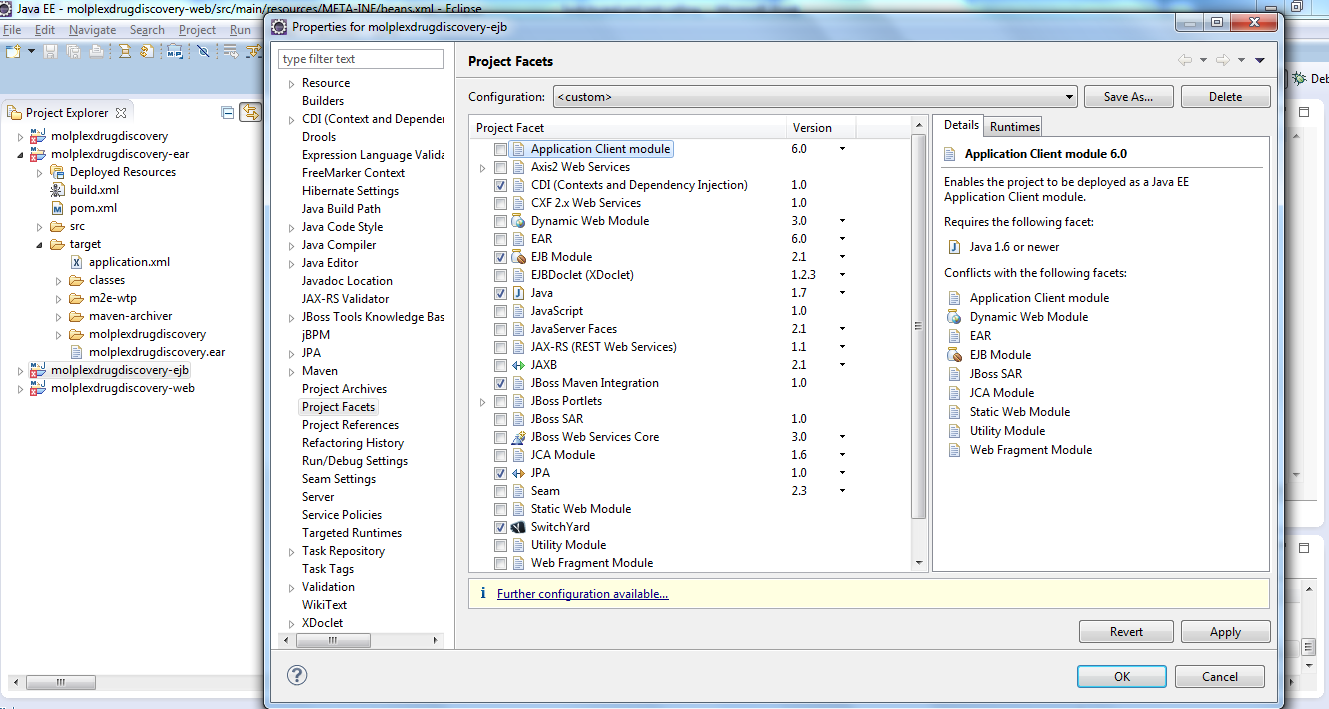 Step:2I copied the switchyard.xml file from jsf_sample project to myolplexDrugdiscovery projectUnder ejb module and edited the name="molplexdrugdiscovery-ejb" targetNamespace="urn:com.htc.molplex.drugdicovery:molplexdrugdiscovery-ejb:2.3.0.Final"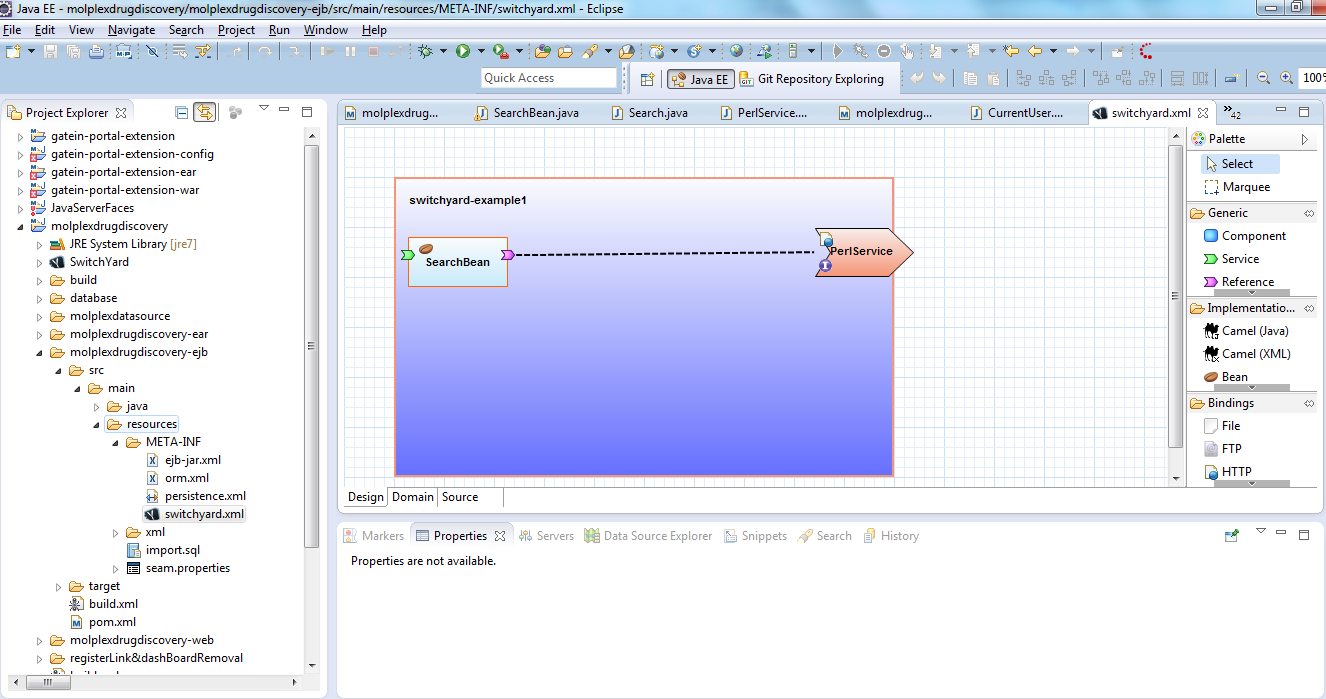 Step:3I copy and pasted SearchBean.java,Search.java,PerlService.java in to the Ejb Module as follows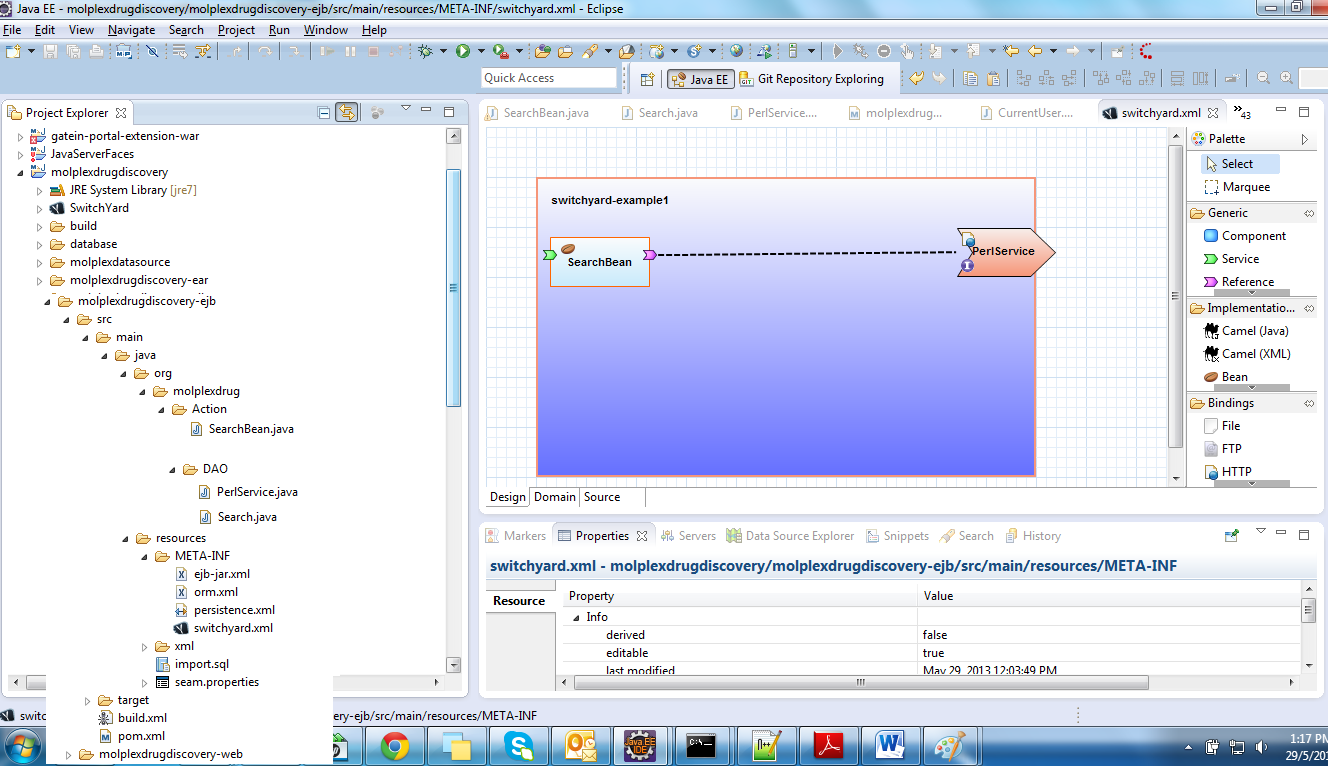 Step:5And I added the following plugin in my molplexDrugDiscovery  ejb module’s Pom.xml,<build>    <plugins>            <plugin>                <groupId>org.switchyard</groupId>                <artifactId>switchyard-plugin</artifactId>                <version>0.8.0.Final</version>                <configuration>                    <scannerClassNames>                        <param>org.switchyard.transform.config.model.TransformSwitchYardScanner</param>                    </scannerClassNames>                    <scanDirectories>                        <param>src/main/resources</param>                    </scanDirectories>                    <outputDirectory>target/switchyard_xml</outputDirectory>                </configuration>                <executions>                    <execution>                        <goals>                            <goal>configure</goal>                        </goals>                    </execution>                </executions>            </plugin>            <plugin>                <artifactId>maven-war-plugin</artifactId>                <configuration>                    <!-- Java EE 6 doesn't require web.xml, Maven needs to catch up! -->                    <failOnMissingWebXml>false</failOnMissingWebXml>                    <webResources>                        <resource>                            <directory>target/switchyard_xml</directory>                        </resource>                    </webResources>                </configuration>            </plugin>    </plugins>  </build>Step:6Then when I ran the Gatein Jboss As 7 application Server , I am able to see the Search.xhtml pages as follows.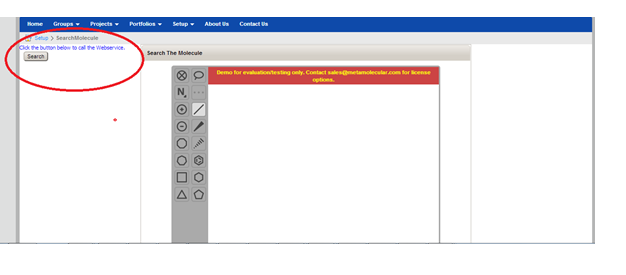 Step:7After clicking this Search button I am getting Null pointer Exception as follows, might be I am thinking it is not calling the Switchyard.XMl to invoke the EndPoint URL,This is my overall log ,